RENCANA PEMBELAJARAN SEMESTER (RPS)Rencana Pembelajaran: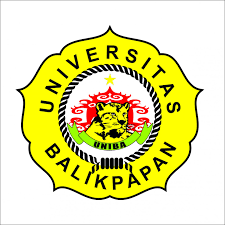 UNIVERSITAS BALIKPAPANFAKULTAS EKONOMIPROGRAM STUDI MANAJEMENNama Mata Kuliah:Bisnis internasionalSemester:6 (enam)Mata Kuliah Prasyarat:…Kode Mata Kuliah:106102644Bobot SKS:3 SKSDosen Pengampu:Capaian Pembelajaran Lulusan Prodi yang Dibebankan pada Mata Kuliah Aspek SikapMenginternalisasi nilai, norma, dan etika akademik. (S8)Menunjukkan sikap bertanggungjawab atas pekerjaan di bidang keahliannya secara mandiri. (S9)Menginternalisasi semangat kemandirian, kejuangan, dan kewirausahaan. (S10)Aspek Keterampilan UmumMampu menerapkan pemikiran  logis, kritis, sistematis, dan inovatif dalam konteks pengembangan atau implementasi ilmu pengetahuan dan teknologi yang memperhatikan dan menerapkan nilai humaniora yang sesuai dengan bidang ekonomi manajemen. (KU1)Mampu menunjukkan kinerja mandiri, bermutu, dan terukur (KU2)Mampu mengkaji implikasi pengembangan atau implementasi ilmu pengetahuan teknologi yang memperhatikan dan menerapkan nilai humaniora sesuai dengan keahliannya berdasarkan kaidah, tata cara dan etika ilmiah dalam rangka menghasilkan solusi, gagasan, desain atau kritik seni, menyusun deskripsi saintifik hasil kajiannya dalam bentuk skripsi atau laporan tugas akhir, dan mengunggahnya dalam laman perguruan tinggi. (KU3)Mampu bertanggungjawab atas pencapaian hasil kerja kelompok dan melakukan supervisi dan evaluasi terhadap penyelesaian pekerjaan yang ditugaskan kepada pekerja yang berada di bawah tanggungjawabnya. (KU7)Mampu melakukan proses evaluasi diri terhadap kelompok kerja yang berada dibawah tanggung jawabnya, dan mampu mengelola pembelajaran secara mandiri. (KU8)Aspek Keterampilan KhususMampu merumuskan fungsi manajemen (perencanaan, pengorganisasian, penyusunan staf, pengarahan, dan pengendalian serta evaluasi) pada level operasional di berbagai bidang organisasi baik bisnis maupun non bisnis pada tingkat lokal, nasional dan global. (KK1)Mampu mengidentifikasi masalah manajerial dan fungsi organisasi pada level operasional, serta mengambil tindakan solutif yang tepat berdasarkan alternative yang dikembangkan, dengan menerapkan prinsip-prinsip kewirausahaan yang berakar pada kearifan lokal. (KK3)Mampu mengambil keputusan manajerial yang tepat di berbagai bidang organisasi pada tingkat operasional, berdasarkan analisis data dan informasi pada fungsi organisasi. (KK5)Aspek PengetahuanMenguasai konsep teoritis, metode, dan perangkat analisis fungsi manajemen (perencanaan, pelaksanaan, pengarahan, pemantauan, evaluasi, dan pengendalian) dan fungsi organisasi (pemasaran, sumber daya manusia, operasi, dan keuangan) pada berbagai jenis organisasi. (P1) Menguasai prinsip kepemimpinan dan kewirausahaan dalam berbagai bidang organisasi. (P3)Menguasai minimal satu metode penelitian (studi kasus, kesejarahan, survei, simulasi, dan eksperimen pada lingkup kualitatif dan kuantitatif, secara eksploratif, deskriptif, dan verifikatif). (P5)Capaian Pembelajaran Mata Kuliah	Mahasiswa mampu bertanggung jawab secara profesional dan etik terhadap pencapaian hasil kerja.Mahasiswa mampu menjelaskan sumber daya personalia dan kontribusinya bagi organisasi perusahaan.Mahasiswa mampu menerapkan bisnis dan kontribusinya untuk menciptakan usaha.Mahasiswa mampu menguasai pengetahuan tentang ruang lingkup bisnis.Mahasiswa mampu memahami dan memecahkan masalahDeskripsi Mata Kuliah	Mata kuliah ini memberikan dasar pemahaman tentang kegiatan bisnis dengan faktor-faktor yang mempengaruhinya. Konsep-konsep dasar dari fungsi-fungsi utama bisnis, menajemen, keuangan, pemasaran, operasi, dan sumber daya manusia.Daftar Referensi Utama :Swastha, Basu, 2017, Pengantar Bisnis Modern, BPPE, Liberty, Yogyakarta.Sudarmo, Indriyo Gito, 2013. Pengantar Bisnis. Yogyakarta: BPFE, Yogyakarta.Kusnadi HMAD, Dadang Suherman, Nur Rahman, 2018, Pengantar Bisnis Niaga (dengan pendekatan kewiraswastaan), STAIN, Malang.M. Fuad, Chrisine H, Nurlela, Sugiarto, Paulus YEF, 2013, Pengantar Bisnis, Gramedia, Jakarta. Griffin ,Ricky W., Ronald J. Ebert(Prof. Dr. Wagiono Ismangil), 2015, Bisnis, Jilid 1, PT Indeks, Kelompok Gramedia, Jakarta.Griffin ,Ricky W., Ronald J. Ebert(Prof. Dr. Wagiono Ismangil), 2015, Bisnis, Jilid 2, PT Indeks, Kelompok Gramedia, Jakarta.Widyatmini, 2020 , Pengantar Bisnis, Gunadarma, Jakarta. Pendukung :Buku-buku Pengantar Bisnis dan sumber lain dari internet. Artikel dan Jurnal yang terkait dengan Pengantar BisnisPertemuan Ke-1Pertemuan Ke-1Kemampuan Khusus (Sub-CPMK)Mahasiswa mampu:  Memahami 	bisnis 	dunia sekarang  Mendefinisikan bisnis internasional  Memahami 	mengapa perusahaan go internasional  Menyebutkan peserta - peserta bisnis internasional  Menjelaskan prespektif global bisnis internasional  Menjelaskan mengapa diperlukan studi tentang bisnis internasional  IndikatorKetrampilan,  Kebenaran analisisMateri Pokok (Bahan Kajian)Tantangan dalam Bisnis internasionalMetode/Model PembelajaranModel: Metode: Diskusi dan CeramahPengalaman Belajar…PenilaianJenis:Kriteria:Bobot:5%Waktu1150 menitReferensi…Pertemuan Ke-2Pertemuan Ke-2Kemampuan Khusus (Sub-CPMK)Mahasiswa mampu:  Memahami pelbagai pandangan tentang sebab-sebab terjadinya perdagangan internasional: kaum Merkantilis, Adam Smith, David Ricardo, Heckscher – Ohlin, Raymond Vernon, Teori Perda-gangan Kontempori dan Porter’s DiamondMengidentifikasi elemenelemen teori perdagangan yang mendasari bisnis internasional dewasa iniIndikatorKetrampilan,  Kebenaran analisisMateri Pokok (Bahan Kajian)Teori 	perdagangan internasional  Metode/Model PembelajaranModel: Metode: Presentasi Kelompok, Pembahasan Tugas dan Kasus Kelompok Studi kasus, dan seminar Masing-masing mahasiswa mempresentasikan kasus untuk didiskusikan bersama di dalam kelas.Pengalaman Belajar……PenilaianJenis:Kriteria:Bobot:5%Waktu1150 menitReferensi…Pertemuan Ke-3Pertemuan Ke-3Kemampuan Khusus (Sub-CPMK)Mahasiswa mampu:  Memahami pelbagai pandangan tentang sebab-sebab terjadinya perdagangan internasional: kaum Merkantilis, Adam Smith, David Ricardo, Heckscher – Ohlin, Raymond Vernon, Teori Perda-gangan Kontempori dan Porter’s DiamondMengidentifikasi elemenelemen teori perdagangan yang mendasari bisnis internasional dewasa iniIndikatorKetrampilan,  Kebenaran analisisMateri Pokok (Bahan Kajian)Investasi internasional dan bantuan Luar NegeriMetode/Model PembelajaranModel: Metode: Presentasi Kelompok, Pembahasan Tugas dan Kasus Kelompok Studi kasus, dan seminar Masing-masing mahasiswa mempresentasikan kasus untuk didiskusikan bersama di dalam kelas.Pengalaman Belajar…PenilaianJenis:Tes Tertulis dan/atau Non Test.Kriteria:Ketepatan merumuskan model matematika yang dibuatBobot:5%Waktu1150 menitReferensiBuku 1, 2, 3, 4, 5, 6, 7Pertemuan Ke-4Pertemuan Ke-4Kemampuan Khusus (Sub-CPMK)Mahasiswa mampu:  Memahami pelbagai pandangan tentang sebab-sebab terjadinya perdagangan internasional: kaum Merkantilis, Adam Smith, David Ricardo, Heckscher – Ohlin, Raymond Vernon, Teori Perda-gangan Kontempori dan Porter’s DiamondMengidentifikasi elemenelemen teori perdagangan yang mendasari bisnis internasional dewasa iniIndikatorKetrampilan,  Kebenaran analisisMateri Pokok (Bahan Kajian)Neraca pembayaran dan sistem moneter internasional  Metode/Model PembelajaranModel: Metode: Presentasi Kelompok, Pembahasan Tugas dan Kasus Kelompok Studi kasus, dan seminar Masing-masing mahasiswa mempresentasikan kasus untuk didiskusikan bersama di dalam kelas.Pengalaman Belajar…PenilaianJenis:Kriteria:Bobot:5%Waktu1150 menitReferensi…Pertemuan Ke-5Pertemuan Ke-5Kemampuan Khusus (Sub-CPMK)…Indikator…Materi Pokok (Bahan Kajian)QUIZ 1Metode/Model Pembelajaran…Pengalaman Belajar…PenilaianBobot:10%Waktu1150 menitReferensi…Pertemuan Ke-6Pertemuan Ke-6Kemampuan Khusus (Sub-CPMK)Mahasiswa  mampu mengidentifikasi/ menjelaskan dan menganalisis proses dan teknik terkait dengan Bahan KajianIndikatorPresentasi : Kesesuaian dengan kajian teori dan kedalaman pemahaman , kelancaran komunikasiMateri Pokok (Bahan Kajian)Tantangan budaya dalam Bisnis internasional  Metode/Model PembelajaranModel: Metode: Presentasi Kelompok dan Pembagian Kasus Studi kasus, dan seminar Masing-masing mahasiswa mempresentasikan kasus untuk didiskusikan bersama di dalam kelasPengalaman Belajar…PenilaianJenis:Kriteria:Bobot:5%Waktu1150 menitReferensi…Pertemuan Ke-7Pertemuan Ke-7Kemampuan Khusus (Sub-CPMK)Mahasiswa  mampu mengidentifikasi/ menjelaskan dan menganalisis proses dan teknik terkait dengan Bahan KajianIndikatorPresentasi : Kesesuaian dengan kajian teori dan kedalaman pemahaman , kelancaran komunikasiMateri Pokok (Bahan Kajian)Pemerintah,          Hukum, dan Resiko Politik dalam bisnis internasional  Metode/Model PembelajaranModel: Metode: Presentasi Kelompok dan Pembagian Kasus Studi kasus, dan seminar Masing-masing mahasiswa mempresentasikan kasus untuk didiskusikan bersama di dalam kelasPengalaman Belajar…PenilaianJenis:Kriteria:Bobot:5%Waktu1150 menitReferensiBuku 1, 2, 3, 4, 5, 6, 7Pertemuan Ke-8Ujian Tengah SemesterPertemuan Ke-9Pertemuan Ke-9Kemampuan Khusus (Sub-CPMK)Mahasiswa  mampu mengidentifikasi/ menjelaskan dan menganalisis Bahan KajianIndikator…Materi Pokok (Bahan Kajian)Memasuki pasar internasionalMetode/Model PembelajaranModel: Metode: Diskusi dan CeramahPengalaman Belajar…PenilaianJenis:Kriteria:Bobot:5%Waktu1150 menitReferensi…Pertemuan Ke-10Pertemuan Ke-10Kemampuan Khusus (Sub-CPMK)Mahasiswa  mampu mengidentifikasi/ menjelaskan dan menganalisis Bahan KajianIndikator…Materi Pokok (Bahan Kajian)Pemasaran internasionalMetode/Model PembelajaranModel: Metode: Diskusi dan CeramahPengalaman BelajarPenilaianJenis:Kriteria:Bobot:5%Waktu1150 menitReferensi…Pertemuan Ke-11Pertemuan Ke-11Kemampuan Khusus (Sub-CPMK)Mahasiswa  mampu mengidentifikasi/ menjelaskan dan menganalisis Bahan KajianIndikator….Materi Pokok (Bahan Kajian)Perencanaan Strategi GlobalMetode/Model PembelajaranModel: Metode: Diskusi dan CeramahPengalaman Belajar…PenilaianJenis:Kriteria:Bobot:5%Waktu1150 menitReferensi…Pertemuan Ke-12Pertemuan Ke-12Kemampuan Khusus (Sub-CPMK)Mahasiswa  mampu mengidentifikasi/ menjelaskan dan menganalisis Bahan KajianIndikator…Materi Pokok (Bahan Kajian)Akuntansi keuangan dan perpajakan internasional  Metode/Model PembelajaranModel: Metode: Diskusi dan CeramahPengalaman Belajar…PenilaianJenis:Kriteria:Bobot:5%Waktu1150 menitReferensi…Pertemuan Ke-13Pertemuan Ke-13Kemampuan Khusus (Sub-CPMK)…Indikator…Materi Pokok (Bahan Kajian)QUIZ 2 materi 9-12Metode/Model PembelajaranModel: Metode: Pengalaman Belajar…PenilaianJenis:Kriteria:Bobot:10%Waktu1150 menitReferensi…Pertemuan Ke-14Pertemuan Ke-14Kemampuan Khusus (Sub-CPMK)Mahasiswa  mampu mengidentifikasi/ menjelaskan dan menganalisis Bahan KajianIndikatorPresentasi : Kesesuaian dengan kajian teori dan kedalaman pemahaman , kelancaran komunikasiMateri Pokok (Bahan Kajian)Manajemen operasional internasionalMetode/Model PembelajaranModel: Metode: Presentasi Kelompok dan Pembagian Kasus Studi kasus, dan seminar Masing-masing mahasiswa mempresentasikan kasus untuk didiskusikan bersama di dalam kelasPengalaman Belajar…PenilaianJenis:Kriteria:Bobot:5%Waktu1150 menitReferensi…Pertemuan Ke-15Pertemuan Ke-15Kemampuan Khusus (Sub-CPMK)Mahasiswa  mampu mengidentifikasi/ menjelaskan dan menganalisis Bahan KajianIndikatorPresentasi : Kesesuaian dengan kajian teori dan kedalaman pemahaman , kelancaran komunikasiMateri Pokok (Bahan Kajian)Prespektif global Indonesia dalam Bisnis InternasionalMetode/Model PembelajaranModel: Metode: Diskusi dan CeramahPengalaman Belajar…PenilaianJenis:Kriteria:Bobot:5%Waktu1150 menitReferensi…Pertemuan Ke-16Ujian Akhir SemesterBobot Penilaian Akhir1. Kehadiran		20%2. Tugas		20%3. UTS			30%4. UAS			30%Mengetahui, Ketua Program Studi,Nadi Hernadi Moorcy, S.E., M.M.NIK.  015004046Balikpapan,   September 2021Dosen Pengampu,NIK.  